СОВЕТ ДЕПУТАТОВ МУНИЦИПАЛЬНОГО ОБРАЗОВАНИЯНИКОЛАЕВСКИЙ  СЕЛЬСОВЕТ САРАКТАШСКОГО РАЙОНАОРЕНБУРГСКОЙ ОБЛАСТИЧЕТВЕРТЫЙ СОЗЫВРЕШЕНИЕочередного двадцать восьмого заседания Совета депутатовмуниципального образования Николаевский  сельсоветчетвертого  созыва23 октября 2023 года          с. Николаевка                                                 №112В соответствии с пунктом 2 части 6 статьи 36 Федерального закона от 6 октября 2003 года № 131-ФЗ «Об общих принципах организации местного самоуправления в Российской Федерации», пунктом 2 части 1 статьи 30 Устава муниципального образования Николаевский сельсовет Саракташского района Оренбургской области, на основании заявления главы муниципального образования Николаевский сельсовет Калмыковой Татьяны Васильевны о досрочном прекращении полномочий по собственному желанию,Совет депутатов сельсовета	Р Е Ш И Л:Прекратить досрочно полномочия главы муниципального образования Николаевский сельсовет Саракташского района Оренбургской области Калмыковой Татьяны Васильевны, в связи с отставкой по собственному желанию с 31 октября 2023 года.Настоящее решение вступает в силу после его подписания и подлежит размещению на официальном сайте администрации Николаевского сельсовета.Контроль за исполнением настоящего решения оставляю за собой.Председатель Советадепутатов сельсовета                               Т.В. ДонченкоРазослано: администрации сельсовета, депутатам, прокуратуре района, администрации Саракташского района, Межрайонной инспекции Федеральной налоговой службы № 10 по Оренбургской области, официальный сайт сельсовета, бухгалтерии, в дело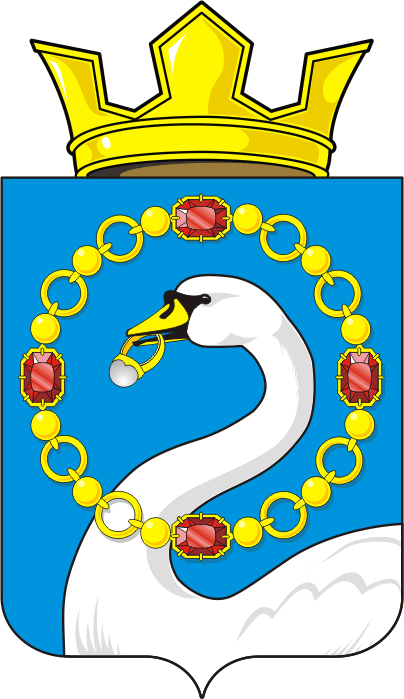 О досрочном прекращении полномочий главы муниципального образования Николаевский сельсовет Саракташского района Оренбургской области